Ecomap GuidanceLike a Genogram, an Ecomap is a visual representation of a family. However, instead of just relatives, an ecomap depicts all social and personal relationships and how important these are to the family/child. This is a good way to learn about a family and to understand their support network. Completing an ecomap activity with a family can also help us understand which relationships are difficult for families and where any gaps in support may be.Usually the child or family is in the centre of the page and circles are drawn to represent the systems around the family – these can be personal or professional relationships. Lines are drawn to identify the status of the relationships, for example if this is strong or weak.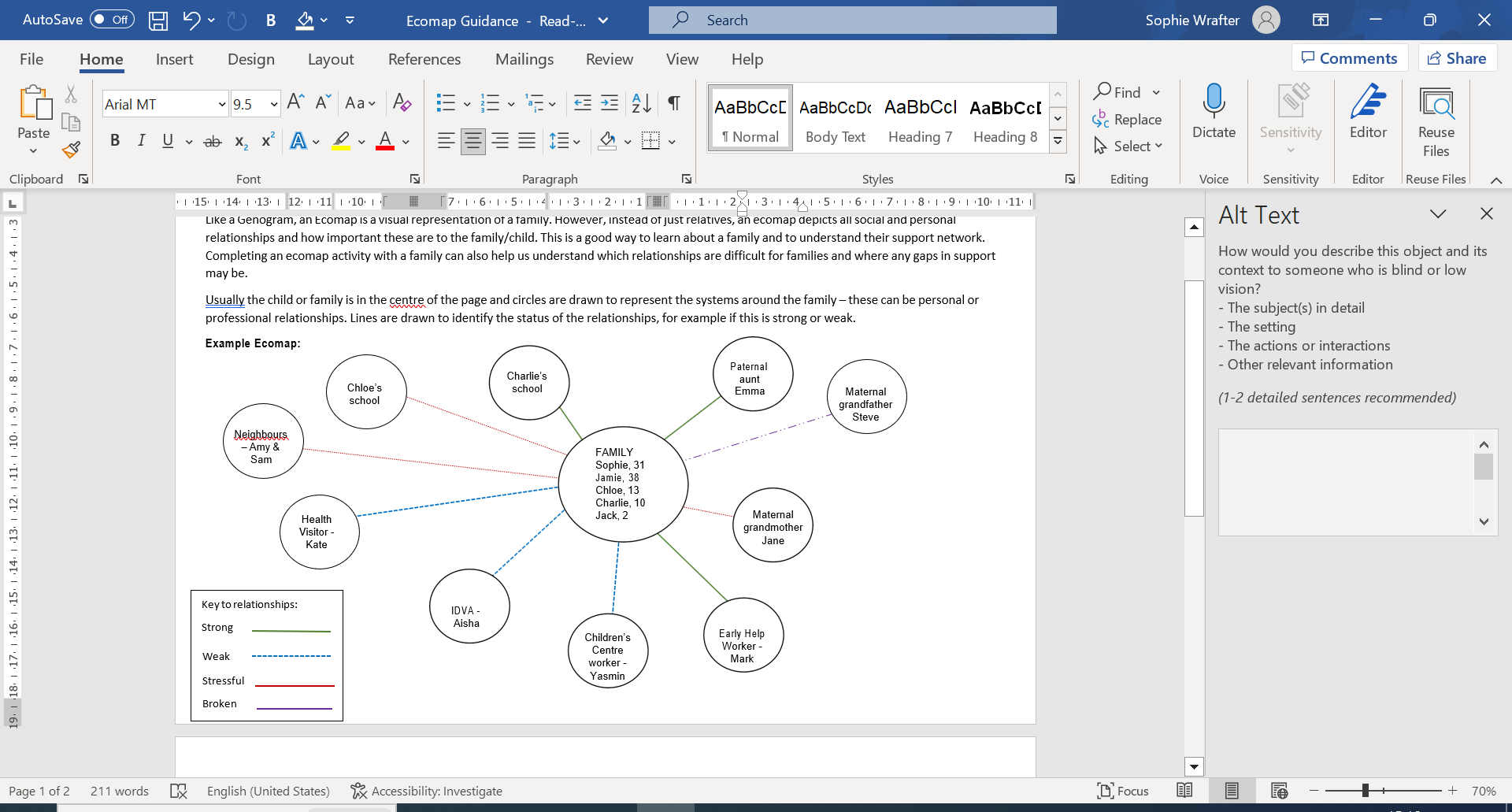 